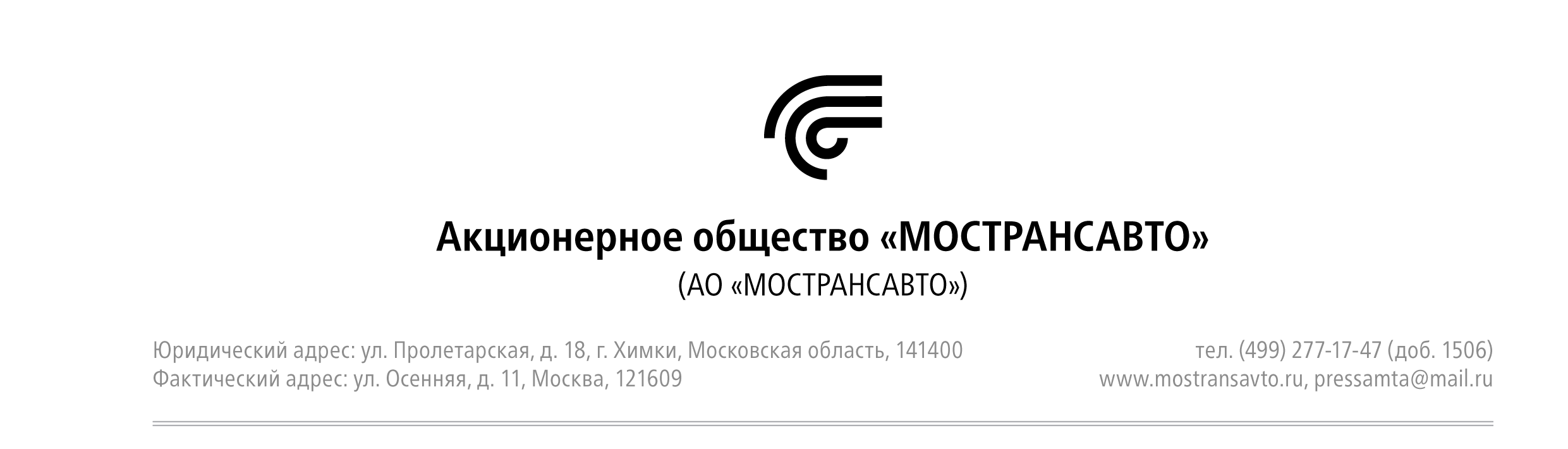 07.06.2019 г. Пресс-релизПляжи Подмосковья: более 70 маршрутов Мострансавто проходят вблизи мест для купанияВ летний сезон до подмосковных пляжей можно добраться на общественном транспорте. 77 маршрутов Мострансавто проходят вблизи популярных водоемов Подмосковья.  «Пляжные» маршруты обслуживают филиалы: Раменское ПАТП, Можайское ПАТП, Автоколонна № 1792 г. Клин и другие. Воспользовавшись маршрутами Мострансавто, пассажиры смогут добраться до озера Сенеж, Рузского водохранилища, реки Сестра и мн. др. Больше всего маршрутов до пляжей свыше 40 – в Коломенском филиале предприятия. Например, приехать на пляж реки Ока можно на автобусах № 5  «ст. Старая Коломна – Щур. больница», № 6 «ст. Старая Коломна – Поляны», № 11 «ст. Старая Коломна –Санаторий» и др. Много «пляжных» маршрутов обслуживает и Раменский филиал: до озера «Белое» можно добраться на автобусах следующих по маршрутам № 6 «Раменское (Автовокзал) – Марково» и № 25 «Раменское (платф. Фабричная) – Марково», остановка «Белозериха». До озера «Гидра» можно доехать воспользовавшись маршрутами  № 8 «Холодово – Совхоз», № 3 «Роддом – ЦРБ», № 2 «Платф. Фабричная – Совхоз», № 49 «Раменское (платф.Фабричная) – Заболотье», № 424 «Ст. Раменское – м. Котельники», № 39 «Раменское – аэропорт Быково» – здесь на пути следования автобусов есть сразу несколько остановок, которые приведут к водоему. С подробным списком маршрутов можно ознакомиться в таблице._____________________________________________________________________АО «Мострансавто» – один из крупнейших автобусных перевозчиков в Восточной Европе. Ежедневно на линию выходят более 4500 автобусов и осуществляются перевозки более 1,5 млн пассажиров на маршрутах регулярного сообщения общей протяженностью свыше 30 000 километров. Предприятие является подведомственной организацией Министерства транспорта и дорожной инфраструктуры Московской области.ФилиалМесто/Название пляжаНомера и названия маршрутов Ближайшая остановкаДолгопрудненскоеПАТПНовосельцево№ 36 «ст. Лобня – Новосельцево»НовосельцевоАвтоколонна № 1792 г. КлинПарковыйкомплекс городскогоокруга Клин№ 2 «Городок – ул.Клинская»№ 3 «а/к 1792 – с/т Дружба»№ 6 «Майданово – Больничный комплекс»№ 10 «а/к 1792 – Молокозавод – 4км»№ 11 «а/к 1792 - ул.Слободская»№ 17 «Вокзал - Клинская ул. – Советская пл. – 3-й м/р-н – Вокзал»№ 18 «Вокзал – 3-й м/р-н – Советская пл. – Клинская ул. – Вокзал»№ 32 «Талицы – Клин – Папивино»Ул. ГагаринаАвтоколонна № 1792 г. КлинУл. 50 лет Октября№ 2 «Городок – ул. Клинская»№ 6 «Майданово – Больничный комплекс»№ 17 «Вокзал – Клинская ул. – Советская пл. – 3-й м/р-н – Вокзал»№ 18 «Вокзал – 3-й м/р-н – Советская пл. – Клинская ул.– Вокзал»Ледовый дворецМАП № 2 г. Коломнаг. Луховицы / озеро Голубое№ 3 «Карьер – Вокзал – Сушково»КарьерМАП № 2 г. Коломнаг. Зарайск / Пляж№ 35 «Зарайск – Серебряные Пруды» № 38 «Зарайск – Протекино»№ 39 «Зарайск – В.Маслово»№ 43 «Озеры – Зарайск»№ 62 «Зарайск – Журавна – Чернево»СтрельцыМАП № 2 г. Коломнар. Коломенка№ 1 «Школа №1 – ст. Коломна»№ 2 «Школа №1 – завод им. Куйбышева»№ 4 «Воскозавод – ул. Спирина»№ 10 «Приокская – Новое кладбище»№ 17 «А/вКоломна – Новое кладбище»№ 21 «ст. Старая Коломна – Андреевка»№ 25 «ст. Старая Коломна – Шкинь»№ 27 «ст. Старая Коломна – Непецино»ЗапрудыМАП № 2 г. Коломнар. Ока№ 7  «Набережная – Новое кладбище» № 13 «А/в Коломна – Набережная»НабережнаяМАП № 2 г. Коломнар. Ока№ 5  «ст. Старая Коломна – Щур.больница»№ 6 «ст. Старая Коломна – Поляны»№ 11 «ст. Старая Коломна – Санаторий» № 31 «А/вКоломна – Зарайск»№ 32 «А/вКоломна – Городец»№ 59 «А/вКоломна – Сосновый бор»Бочманово иЦерковь Пресвятой ТроицыМАП № 2 г. КоломнаОз. Бельское№ 24 «Бронницы – Фоминское»№ 30 «Бронницы – Нащекино»№ 31 «Бронницы – Константиново»№ 35 «Бронницы – Натальино»№ 41 «Бронницы – Татаринцево»№ 56 «Бронницы – Горка»№ 57 «Бронницы – Голутвин»№ 59 «Бронницы – Михеево»№ 1 «Москворечье – с/х Бронницкий – Москворечье»№ 2 «М-н Москворечье – поликлиника»№ 4 «А/с Бронницы – маг. Карусель – А/с Бронницы»№ 5 «ул. Москворецкая – Марьинка – ул. Москворецкая»АвтостанцияМАП № 2 г. КоломнаБелоомут, р. Ока№ 4 «Белоомут – в/ч»№ 37 «Белоомут – Сельниково»№ 39 «Белоомут – Ловцы»№ 333 «Белоомут – Котельники»Детский сад МАП № 2 г. КоломнаОзеры№ 37 «Озеры –Редькино»
№ 36 «Озеры – Кашира»( Озерское хозяйство, Каширское хозяйство)
№ 49 «Озеры – Сосновка»
№ 53 «Озеры – Фроловское»
№ 43 «Озеры – Зарайск»  МостМожайскоеПАТПОзернинскоеводохранилище№ 30 «Руза – Сычево»№ 37  «Руза – Рождествено – Ново.Петровское»№ 50 «Руза – Румянцево»РодникМожайскоеПАТПРузскоеводохранилище№25 «Руза – Осташево»Беляная гораМожайскоеПАТПИльинский пляж№ 44 «Можайск – Милятино»№ 37 «Можайск – Чернево»№ 31 «Можайск – Дор»Дом отдыха ИльинскоеАвтоколонна №1375г. МытищиЗона отдыха Дубрава
Бухта радости 2Бухта радостиЧиверево№ 26 «ст. Мытищи – Чиверевом/рПирогово СорокиноБухта радостиЧиверевоРаменское ПАТПОз. Белое№ 6 «Раменское (Автовокзал) – Марково»№ 25 «Раменское (платф.Фабричная) – Марково»БелозерихаРаменское ПАТПКоняшино№ 52 «Ст. Раменское – Коняшино»Коняшино - 2Раменское ПАТППласкинино№ 21 «Раменское (3-ий квартал) – ст. Бронницы – Сады»
№ 45 «Ст. Бронницы – Надеждино»ПласкининоРаменское ПАТПОз. Гидра№ 8 «Холодово – Совхоз»№ 3 «Роддом – ЦРБ»Ул.Высоковольтная -2Ул. Высоковольтная -3Раменское ПАТПОз. Гидра№ 2 «Платф. Фабричная –Совхоз»
№ 49 «Раменское (платф.Фабричная) – Заболотье»№ 424 «Ст. Раменское – м. Котельники»
№ 39 «Раменское – аэропорт Быково»Ул. СероваРаменское ПАТПОз. Гидра№ 2 «Платф. Фабричная –Совхоз»
№ 49 «Раменское (платф.Фабричная) – Заболотье»№ 424 «Ст. Раменское – м. Котельники»
№ 39 «Раменское – аэропорт Быково»Ул. ПерелетаСолнечногорское ПАТПЦентральный городской пляж озера Сенеж№ 4 «д/о Сенеж – Больничный комплекс – СЭМЗ»ТЦ «Выстрел»